Консультация для родителей«Все профессии нужны, все профессии важны».Все без исключения родители хотят, чтобы: их дети были счастливы, в жизни им сопутствовал успех, самореализовались в какой-то деятельности. То есть, получили профессию по душе, ориентируясь, на свои стремления и желания.     Родителям необходимо заметить, к чему тяготеет их ребенок больше всего.      Знакомство детей с профессиями можно начинать как можно раньше. Бережное отношение к труду, умение работать в коллективе – это качества, которые необходимо воспитывать в юном поколении. Огромное значение в воспитании детей имеет знакомство с трудом взрослого человека. Рассказы детям о профессиях расширяют их кругозор, у них проявляется интерес к окружающему миру, воспитывается уважение к чужому труду.  Как рассказать детям о профессиях?    Например, во время прогулки учите ребенка бросать мусор тольков урну. Расскажите ему, что рано утром дворники подметают улицы,чтобы город был чистым, и всем было бы приятно гулять в нем. Вмагазине обратите внимание на то, что товар был привезен на большихмашинах рано утром, потом его выгрузили грузчики, а продавцыаккуратно составили все на полках.Нужно рассказать детям о профессии родителей.   Постарайтесь объяснить суть вашего труда, его важность для других людей.Например, папа вместе с другими строителями, строит дома, чтобыпотом там жили люди. Осветите профессии людей, которые трудятсявместе с вами. Рассказывайте с уважением о своих коллегах. Расскажите, что вам нравится приносить пользу людям, что вы с удовольствием ходите на работу.    Покажите грамоты и награды, которые вы получили. Не стоит насаждать ребенку свое мнение по поводу привлекательности одной профессии над другой. Это создает пренебрежительное отношение к людям данных профессий. Ведь кому-то, например, и пол мыть нужно, и мусор возить.Так же знакомство детей с профессиями происходит во время игр. Они могутпознакомиться с различным инструментами и приспособлениями, понять кто и что делает на работе.       Детям о профессиях можно рассказать при помощи чтения книг, интересных историй из жизни или фильмов.        Для более старших детей подойдут карточки, игры в лото, в доктора, в магазин. Помимо всего этого рисуйте или раскрашивайте вместе представителей разных профессий, их инструменты, одежду.       Обсуждайте, кто и что делает, выслушивайте мнение ребенка о том,хочет ли он этим заниматься или нет.        В каждой семье по-разному подходят к обучающему моменту. Родителирешают для себя сами, когда и в каком объеме малыш готов получать знания. Как познакомить ребенка с окружающим растительным и животным миром, в какое  время стоит начинать учить малыша чтению или письму и когда рассказать о профессиях. Последнее чрезвычайно важно для самосознания ребенка, для правильного формирования отношения к собственному труду и работе других людей, определения их роли в человеческой жизни. Переходя от одного обучающего момента к другому – ребенок развивается.Когда ребенка знакомить с профессиями?     Начинать рассказывать некоторые отличия одной профессии от другой можно уже с полутора-двухлетнего возраста малыша. Но, преследуя благие намерения обучить ребенка существующим во взрослом мире работам, необходимо не забывать о том, что малышам многие вещи осмыслить еще тяжело. Особенно то, что они никогда не видели, или о чем совершенно не имеют представления. Потому, первыми в списке будут профессии, с представителями которых, дети встречаются достаточно часто – продавцы, водители общественного транспорта, дворники, врачи, милиционеры. Когда ребенок уже имеет некое представление о машинах, механизмах, инструментах и рабочем инвентаре, можно постепенно вводить понятия других профессий.       С 3-4 лет дети уже немного должны знать о том, где и кем работают члены семьи – мама, папа, бабушка; в чем заключается их работа, чем ценна. С возрастом информация должна дополняться.Как познакомить ребенка с профессиями?      Походы на рабочие места и экскурсии. Чтобы рассказать малышу о такихпрофессиях как продавец, повар или строитель, можно сходить в продуктовый магазин, в столовую, подойти к возводящемуся или ремонтируемому зданию и на наглядных примерах описать принципы работы и используемые инструменты.      Например, продавец взвешивает и упаковывает фрукты, а затем за плату отдает их покупателю и т.д. Познакомить ребенка с пожарниками, рыбаками  или стоматологом, можно, совершив экскурсионный поход на их рабочее место. Сейчас много подобных путешествий предлагается туристическими фирмами и разрабатываются в рамках обучающей программы дошкольных учреждений.       Чтение книг. Многие детские поэты и писатели излагали описания тех или иных рабочих профессий в своих произведениях: Дж. Родари – «Чем пахнут ремесла?» В. Маяковский – «Кем быть?» А. Барто – «Маляр», «Песня моряков», «Ветеринарный врач». С. Михалков – «Парикмахер», «Дядя Степа». Б. Заходер – «Портниха», «Строители», «Сапожник», «Шофер». С. Чертков – Детям о профессиях: «Пограничник», «Доярка», «Фокусник», «Повар», «Парикмахер», «Столяр», «Ветеринар», «Летчик», «Моряк», «Фермер», «Рыбак», «Пожарный», «Ученый», «Музыкант» и др. Читая произведение и показывая иллюстрацию, можно доступно объяснить ребенку, кто такой пограничник, почтальон или механик. Кромерассказы.Ролевые игры. Еще одним способом описать малышу взрослый мир профессий является игра. Забавляясь с ребенком, или когда он общается с друзьями, можно предложить новое для него развлечение: игру в учителя, врача или милиционера.     Для этого необходимо предоставить вспомогательную атрибутику: например, для игры в педагога дать малышу палочку-указку, книги, оформить школьную доску, а самому сесть за парту. В процессе ролевой игры можно использовать как подручные средства (пуговицы под видом таблеток), специальные заготовки (нарезанные из картона знаки дорожного движения), так и купленные тематические наборы (игрушка кухня, набор доктора или пожарная машина). Такие развлечения в непринужденной форме знакомят ребенка с нюансами и особенностями профессий, развивают фантазию.Мультфильмы и специальные видеоролики. Следующий вариант знакомства с профессиями подойдет для спокойных и усидчивых малышей. Обучающие видеоролики или мультфильмы о профессиях рассчитаны на ребят определенного возраста. Они в доступной форме и за короткий промежуток времени наглядно демонстрируют особенности труда швеи, машиниста или художника. Ребенок, наблюдая за действиями персонажей на экране, имеет возможность увидеть и выучить названия ранее незнакомых предметов и действий.Дидактический материал: детям о профессиях. Производители детской продукции предлагают в помощь родителям и воспитателям детских садиков разнообразные карточки и плакаты с изображением представителей разных профессий в их рабочем процессе: пекарь – готовит хлеб, балерина – танцует, кассир – выбивает чек.Рассматривая изображения вместе с ребенком, взрослые могут задавать наводящие вопросы, обсуждать внешний вид работника и нарисованные аксессуары.Как следует знакомить ребенка с профессиями?1. Четко назвать полное наименование профессии и сделать маленький очерк о том, что именно делает тот или иной работник.2. Далее описать место его труда. Например, для врача и медсестры – этобольница или поликлиника, а для повара – кухня, столовая детского садика или ресторана и прочее.3. В тех случаях, когда при работе следует носить форму, можно познакомить ребенка с отдельными видами и рассказать, чем один костюм отличается от другого. Во что одет милиционер, а во что пожарник, машинист поезда и пр.4. Ответить на вопрос малыша об используемом в процессе работы оборудовании или инструменте. Милиционеру нужен жезл, портнихе – ножницы, швейный мел и линейка, астроному – телескоп.5. Описать, а по возможности показать наглядно или проиграть действия рабочих: повар – варит, журналист – берет интервью, клоун – развлекает публику.6. Охарактеризовать получаемые в конце работы результаты: приготовленные обед, вылеченный зуб или надоенное молоко.7. В конце беседы стоит поговорить о значимости, полезности и необходимости труда одного человека для других. Обучайте детей играя!    Тема выбора будущей профессии начинает обсуждаться с раннего детства. Вряд ли вы найдете детское пособие, в котором этот вопрос будет обойден стороной. Более того, ознакомление детей с профессиями – обязательный аспект государственных образовательных стандартов. И беседы с   ребенком о профессиях должны быть увлекательными и наглядными.Знакомство с профессиями по дороге в детский сад или на прогулке.Конечно, эта тема неоднократно будет обсуждаться на занятиях в детском саду, но повторить пройденное никогда не помешает. Методика беседы на прогулке очень проста: обращайте внимание на всех людей, занятых делом, и называйте ребенку их профессии.Увидели дворника во дворе – расскажите об этой трудной и важной профессии, проходим мимо стройки – узнаем о профессии строителя.Зашли по дороге в магазин. Спросите: кто здесь работает?Вернувшись домой, еще раз вспомните, людей каких профессий вы встретили сегодня. Закрепить материал можно, попросив ребенка нарисовать, например, строителя в желтой каске или дворника, убирающего листву. Такая методика отлично подойдет для детей от 3 до 6 лет.Игра «Назови профессии» Эта понятная и занимательная игра порадует не только детей, но и взрослых. Правила очень несложные и играть можно на протяжении всего дня. Например, семья собралась за завтраком. Давайте посмотрим, что у нас на столе. Бутерброды, чай, омлет... Отличный повод поговорить о сельскохозяйственных профессиях. Откуда берутся яйца, сметана, хлеб? Кто работает на птицефабрике, в поле, на ферме? смололи муку, испекли хлеб и, наконец, доставили в магазин, где его купил папа?Таким же образом можно проследить создание любой вещи в доме, включая, например, книжку любимых детских стихов и рассказов. Пришлось потрудиться огромной команде людей, начиная от автора, издателя, работников типографии и заканчивая продавцом книжного магазина, чтобы книга попала в руки читателя. Эта игра также предназначена детям до 6 лет. «Супергерои рядом с нами»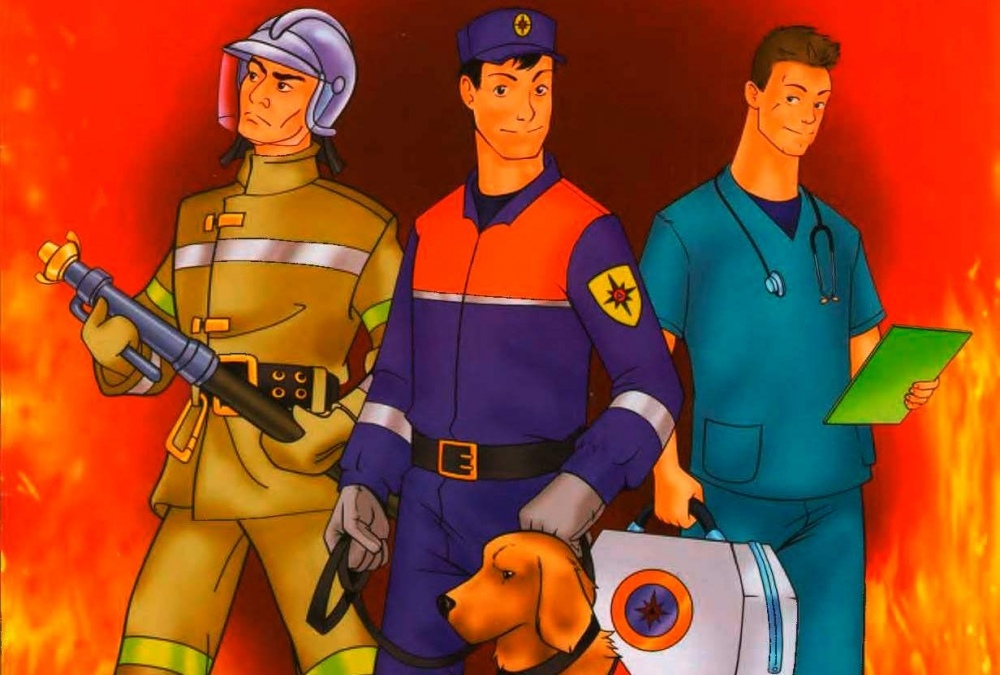 Детям можно предложить составить список героических профессий. Оказывается, герои встречаются не только в кино и компьютерных играх. Ежедневно мы сталкиваемся с десятками людей по-настоящему героических профессий, правда, они не носят плащ супермена или костюм Бэтмена, но их работа – спасать жизни реальных людей. Вместе с детьми составьте список таких профессий:спасатели,                                                                                         полицейские,пожарные,врачи (попросите назвать известные детям врачебные специальности),летчики,военные (уточните специальности),машинисты поездов и так далее. «Профессии в моей семье»Рассказ о профессиях своих родственников помогает ребенку больше узнать о собственной семье, укрепляет семейные узы. Особенно интересны будут рассказы о роде занятий прадедушек, прабабушек, если, конечно, такие сведения сохранились в семье.Историю можно проиллюстрировать старинными фотографиями, грамотами или даже трудовой книжкой. При беседах о профессиях взрослым нужно помнить несколько несложных правил. Никогда не делите род занятий на хорошие и плохие, престижные и не очень.Ребенок должен понимать важность любого труда и уважать каждую профессию. Не стоит упоминать о размере заработной платы. Если вы лично негативно относитесь к представителям какой-либо профессии, воздержитесь от эмоций. Информацию нужно преподносить ровно, без негатива, чтобы у ребенка сложилось беспристрастное отношение ко всем профессиям.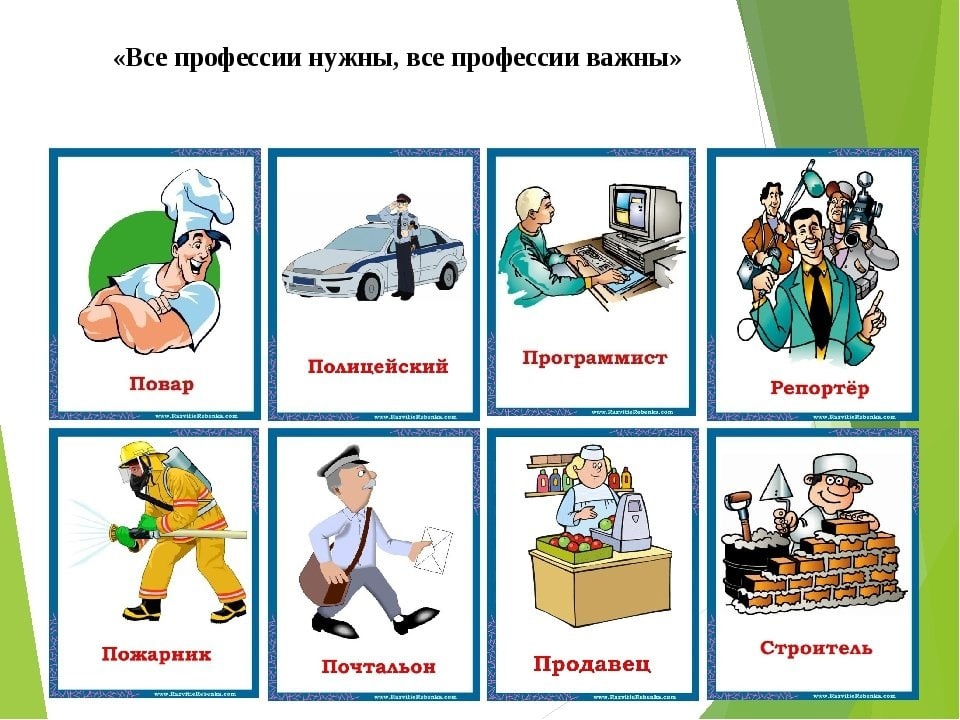 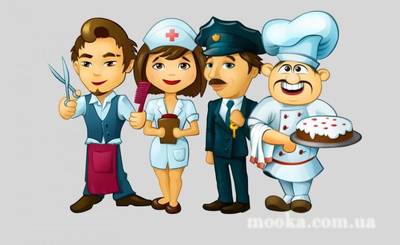 «Все профессии нужны, все профессии важны»